3Dプリンター脳動脈瘤モデル作成依頼書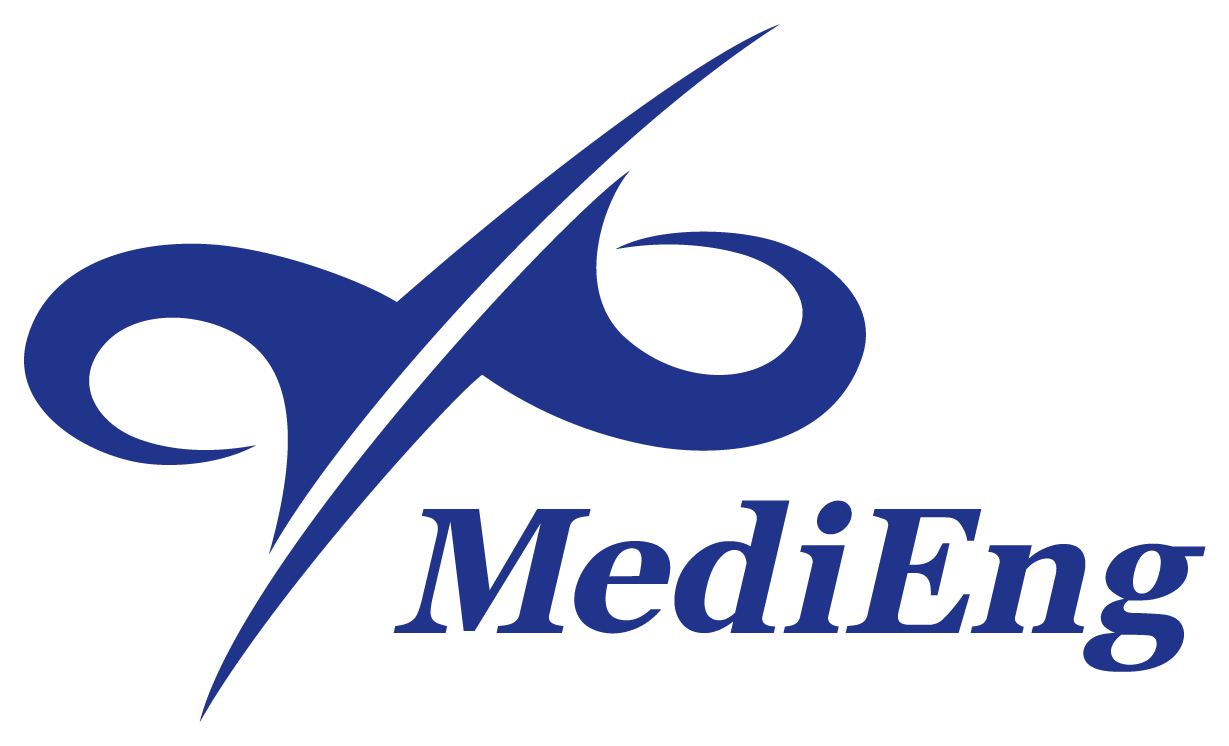 お客様情報＊マークは必須記入項目となります注文内容　(例にならってご記入ください)＊複数の症例を同時にお申し込みの場合は、どのデータが上表のどの脳動脈瘤なのかの対応を必ずわかるようにしてCDに書き込みを行ってください。注文欄が足りない場合には、この用紙を複数印刷してください。その他特記事項会社名・施設名*返送先住所*〒　　　　　　　　　　　　　　　　　　*御記載の住所に納品物を郵送いたします。氏名*メールアドレス　　　　　　　　　　　　　　　　　　　＠電話番号　　　　　　　　（　　　　　　　　　）脳動脈瘤部位脳動脈瘤部位注文数注文数脳動脈瘤部位脳動脈瘤部位注文数注文数例Lt. ICA-Pcom中実モデル13中実モデル例Lt. ICA-Pcomパイプモデル23パイプモデル例Lt. ICA-PcomU字管モデル13U字管モデル脳動脈瘤部位脳動脈瘤部位注文数注文数脳動脈瘤部位脳動脈瘤部位注文数注文数1中実モデル4中実モデル1パイプモデル4パイプモデル1U字管モデル4U字管モデル脳動脈瘤部位脳動脈瘤部位注文数注文数脳動脈瘤部位脳動脈瘤部位注文数注文数2中実モデル5中実モデル2パイプモデル5パイプモデル2U字管モデル5U字管モデル